Körperliche oder geistige Mängel ☐ habe ich nicht. ☐ habe ich folgende:  Ich trage im Straßenverkehr ☐eine Sehhilfe ☐keine Sehhilfe. ☐ Erklärung zum Prüfungsort (Begründung beifügen):  Erklärung bei Ablegung einer Doppel-Klasse: ☐ Ich möchte zuerst die Fahrerlaubnis der Klasse            ablegen. Ich bitte um sofortige Ausstellung eines Kartenführerscheines nur für      diese Klasse. Mir ist bekannt, dass ich die entstehenden zus. Kosten zu tragen habe (Erstellung von zwei Kartenführerscheinen         erforderlich). ☐ Ich bitte um Ausstellung eines Kartenführerscheins für beide Klassen. Mir ist bekannt, dass ich den Führerschein somit erst erhalten     kann, nachdem ich beide Fahrerlaubnisprüfungen mit Erfolg bestanden habe. Mit dem Antrag sind folgende Unterlagen immer vorzulegen:  ☐ Personalausweis oder Reisepass ☐ Alle bisherigen Führerscheine ☐ 1 biometrisches Lichtbild - 35x45mm (nicht älter als ein Jahr) Zusätzliche Unterlagen klassenspezifisch: ☐ Sehtestbescheinigung einer amtl.-anerkannten Sehteststelle bei Klasse AM, A1, A2, A, B, BE, L, T oder ein Zeugnis oder ein   Gutachten nach §12 Abs. 4 oder ein Zeugnis nach §12 Abs. 5 FeV ☐ Bescheinigung oder Zeugnis über das Sehvermögen nach §12 Abs. 6 FeV bei Klasse C, C1, CE, C1E, D, D1, DE und D1E ☐ Zeugnis oder Gutachten über die körperliche und geistige Eignung bei Klasse C, C1, CE, C1E, D, D1, DE und D1E ☐ Nachweis über Teilnahme an einer Schulung in Erster Hilfe ☐ Bescheinigung der Dienststelle als Nachweis über den Besitz einer Dienstfahrerlaubnis (§27 FeV) ☐ Gutachten eines Arbeits- oder Betriebsmediziners (zus. Bei Klassen D, D1, DE, D1E) oder     Gutachten einer amtlich anerkannten Begutachtungsstelle für Fahreignung (BfF) (zus. Bei Klassen D, D1, DE, D1E) Zusätzlich im gewerblichen Güterkraftverkehr oder Personenbeförderung (SZ95) ☐ IHK-Bescheinigung über die (beschleunigte) Grundqualifikation gem. §4 BKrFQG i.V.m §1 u. 2 BKrFQV (für C-Klassen erst bei       Erteilung ab dem 10.09.2009; für D-Klassen erst bei Erteilung ab dem 10.09.2008). oder ☐ Ausbildungsnachweis über den Abschluss einer Berufsausbildung in den Ausbildungsberufen „Berufskraftfahrer/in“ oder     „Fachkraft Fahrbetrieb“ oder einer staatlich anerkannten Ausbildungsberuf, in dem vergleichbare Fertigkeiten und Kenntnisse zur        Durchführung von Fahrten mit Kraftfahrzeugen auf öffentlichen Straßen vermittelt werden. oder (falls o.g. nicht zutreffen) ☐ Weiterbildungsnachweis einer amtlich anerkannten Ausbildungsstätte gem. §5 BKrFQG i.V.m §4 BKrFQV Zusätzlich bei Land- und forstwirtschaftliche Zugmaschine (Klasse T) Ich bin in der Land- und Forstwirtschaft tätig. Für diese Tätigkeit beantrage ich die Erteilung der Fahrerlaubnis Klasse T, zum Führen von land- und forstwirtschaftlichen Zugmaschinen bis 60 km/h. Name und Wohnort des Betriebsinhabers:  Betriebsinhaber ist: ☐ Antragssteller    ☐ Nachweis/Bestätigung  Zusätzlich bei Fahrzeugkombinationen (Klasse CE – beschränkt) ☐ Bescheinigung nach dem amtl. Muster über die ärztl. Untersuchung (nach Vollendung des 50. Lebensjahres) ☐ Bescheinigung oder Zeugnis über das Sehvermögen (nach Vollendung des 50. Lebensjahres)      oder ☐ Auf Erteilung der Klasse CE – beschränkt wird freiwillig verzichtet Mir ist bekannt, dass ich bei mangelhaftem Lichtbild oder unvollständigen bzw. falschen Angaben für die Kosten der Ausstellung eines neuen  Führerscheines aufkommen muss. Der Antrag wird nach Ablauf eines Jahres als abgeschlossen behandelt. Eine Entscheidung über den endgültigen Abschluss bzw. die förmliche Ablehnung des Antrags behält sich die Fahrerlaubnisbehörde vor. 	  Erklärung über den Ausschluss des Vorbesitzes einer Fahrerlaubnis der beantragten Klassen (§21 FeV):  Hiermit erkläre ich, in einem anderen Staat weder eine Fahrerlaubnis zu besitzen noch eine solche beantragt zu haben. Ebenso erkläre ich, auf eine bereits vorhandene  ausländische Fahrerlaubnis mit der Erteilung der beantragten Fahrerlaubnis zu verzichten   ☐ Ich beantrage die Übersendung des Führerscheins mit Direktversand über die Bundesdruckerei nach Hause (zusätzlich 5 €)  	Hinweis nach dem Datenschutzgesetz:Ohne Ihre Angaben kann der Antrag nicht bearbeitet werden.   	Rechtsgrundlage ist das Straßenverkehrsgesetz und die Fahrerlaubunis- 	Verordnung.  I. Eignungsprüfung Bedenken gegen die Eignung des Antragstellers zum Führen von Kraftfahrzeugen  ☐ bestehen nicht ☐ bestehen aus folgenden Gründen  Die Eignungsprüfung ergab: ☐ Eignungszweifel ausgeräumt, Antrag ist stattzugeben ☐ Eignungszweifel nicht ausgeräumt/bestätigt, Antrag ist abzulehnen ☐ Auflagen/Beschränkungen sind anzuordnen (siehe Beiblatt) Datum, Unterschrift:  Digitales Bestellverfahren zur Herstellung des EU-Kartenführescheins:          Auftrag zur Herstellung erteilt am 	 	 	 	an die Bundesdruckerei GmbH – Berlin           Führerschein der Klasse          Herstellungsdatum Umfang der Fahrerlaubnisprüfung  	    ☐ theoretische und praktische Prüfung 	 	☐ praktische Prüfung  	    ☐ theoretische Prüfung (L)  	 	 	☐ Prüfung mit öffentlich bestelltem und vereidigtem Dolmetscher  	    ☐ theoretische Prüfung mit Bildschirm, mit Audio Unterstützung  ☐ mündliche Prüfung ggf. mit Audio- Unterstützung     	Prüfung entfällt nach ☐ §27 FeV ☐ §§30/31 FeV  	☐ § 20FeV 	 	☐   	   Mitteilung nach § 27 FeV über Versagung bei Dienstfahrerlaubnis an: Prüfauftrag ☐ mit ☐ ohne Führerschein an die Technische Prüfstelle für den Kraftfahrzeugverkehr,  	     Abteilung/Außenstelle 	 	 übersandt am: Erteilung der Fahrerlaubnis:  Der Antragsteller hat die Befähigungsprüfung am  	 bestanden. Nachdem der Führerschein noch nicht vorliegt, wird     die Fahrerlaubnis ersatzweise durch eine befristete Prüfbescheinigung nach § 22 Abs. 4 FeV erteilt.  	   Prüfbescheinigung gültig bis   	 	ausgehändigt am   	erhalten:  	   Die Daten wurden an das Kraftfahrt-Bundesamt mitgeteilt.   	    Die Fahrerlaubnis wird auf Probe erteilt. Tag des Ablaufs der Probezeit:   	    Die Daten für das ZFER wurden an das KBA mitgeteilt am:   	    Die Fahrerlaubnis Klasse(n)   	 wurden dem Antragsteller ausgehändigt am : 	 	  	      Führerschein erhalten:   	     Die Fahrerlaubnis Klasse(n)   	      wurden dem Antragsteller ausgehändigt am : 	 	  	     Führerschein erhalten:  ☐ Gesamt Kosten:    Ort, Datum 	 	 	 	 	 	 	 	 	Unterschrift (Sachbearbeiter/in)Antrag auf Erteilung einer Fahrerlaubnis für Kraftfahrzeuge der Klasse(n) ☐AM    ☐A1    ☐A2    ☐A    ☐B    ☐BE    ☐T    ☐L ☐C1     ☐C1E ☐C      ☐CE  ☐D1  ☐D1E ☐D    ☐DE Antrag auf Erteilung einer Fahrerlaubnis für Kraftfahrzeuge der Klasse(n) ☐AM    ☐A1    ☐A2    ☐A    ☐B    ☐BE    ☐T    ☐L ☐C1     ☐C1E ☐C      ☐CE  ☐D1  ☐D1E ☐D    ☐DE 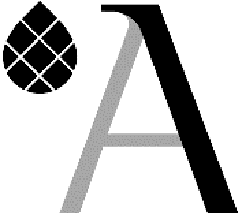 Führerschein-Nr.  (wird von Behörde ausgefüllt) Antrag auf Erteilung einer Fahrerlaubnis für Kraftfahrzeuge der Klasse(n) ☐AM    ☐A1    ☐A2    ☐A    ☐B    ☐BE    ☐T    ☐L ☐C1     ☐C1E ☐C      ☐CE  ☐D1  ☐D1E ☐D    ☐DE Antrag auf Erteilung einer Fahrerlaubnis für Kraftfahrzeuge der Klasse(n) ☐AM    ☐A1    ☐A2    ☐A    ☐B    ☐BE    ☐T    ☐L ☐C1     ☐C1E ☐C      ☐CE  ☐D1  ☐D1E ☐D    ☐DE 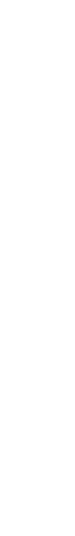 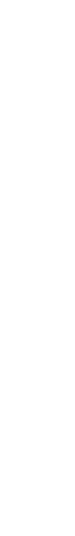 Geburtsdatum Familienname  Vorname Geburtsname (nur bei Abweichung vom Familiennamen) Geburtsort (ggf. Kreis) Anschrift Hauptwohnsitz (Straße, Hausnr., PLZ, Ort) Telefon Ich beantrage die Erteilung o.g. Fahrerlaubnisklassen: 	 	 Zusätzlich beantrage ich die Erteilung der: ☐ Erstmalig (§21 FeV) 	 	 	 	 	 	 ☐ Klasse B197 ☐ zur Erweiterung einer vorhandenen Fahrerlaubnis (§21 FeV)  	 ☐ Automatik B78 ☐ nach Versagung (§2 StVG) oder vorangegangener Entziehung (§20 FeV) ☐ aufgrund einer Dienstfahrerlaubnis (§§26 u. 27 FeV) 	 	 Ich bin im Besitz der Fahrerlaubnis folgender 	Klassen: 	erteilt am: 	Behörde: 	 	 Vordruck-Nr./FS Nr.: 	Listen-Nr.: Ausbildung erfolgt durch Fahrschule: Eingangstempel der Behörde Ort, Datum Unterschrift Antragsteller(in) ☐ Einverständniserklärung des/der Erziehungsberechtigten (falls erforderlich) Ich bin/Wir sind einverstanden, dass meine/unsere Tochter / mein/unser Sohn, die Erteilung der Fahrerlaubnis Klasse(n)           beantragt. Die folgenden Unterlagen wurden  Überprüft am  Angefordert am Auskunft aus dem FAER Auskunft aus dem ZFER Führungszeugnis (BZR) Nachweis über die Schulung in Erster Hilfe SehtestbescheinigungBescheinigung/Zeugnis über SehvermögenBescheinigung über die ärztliche Untersuchung (Anlage 5 FeV)Bescheinigung über körperliche & geistige Eignung (Reaktionstest)Nachweis über Besitz der DienstfahrerlaubnisKarteikartenabschrift der Dienstfahrerlaubnis  V.    Alter FS vernichtet/entwertet:  	 ☐ Mitteilung an das ZFER   Antrag abgeschlossen/Fristablauf:   Antrag abgeschlossen /verzogen: ☐ EDV erledigt: 